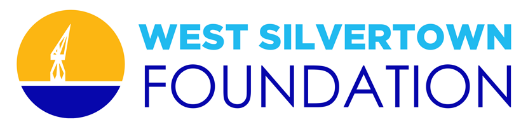 Your organisation EligibilityService DeliveryWhat services are you proposing to deliver from the centre on a weekly basis? Please include a brief description of each service and who it is aimed at, how often you will run the service, how many people you believe will use each service and what outcome you believe the service will deliver. Please include any staffing admin time you would need in the space. Please continue on additional sheets if necessary.What services will you run on a monthly, annual or irregular basis? Please include a brief description of each service and who it is aimed at, how often you will run the service, how many people you believe will use each service. Please include any staffing admin time you would need in the space. Please continue on additional sheets if necessary. About Your Team and PartnersIf your any of your project listed above involves working with artists, freelancers or contractors, please list them and tell us a bit more about them. Please include who they are, their role in the project and any other relevant information.In addition, if your project involves working with other partner organisations, please list them and how they will help deliver your sessions. You don’t need to include your own organisation. Please ensure that you seek permission of any collaborators and partners prior including them within your application.Evidence of support and needHow do you know that the services you are proposing to deliver are needed by the local community? Please provide what evidence you have gathered in support of your application (Max 300 words)Which parts of the community are you targeting services at? 
Please describe which communities you are intending to work with and how you will engage them (Max 300 words)Please tell us how you will monitor the impact of the services that you are proposing and what information you will share with WSF (Max 150 words)Please provide a brief breakdown of how you will fund the delivery of your services and activities Is there anything else you would like to say in support of your application? (Max 150 words)Please return this form to proposal@wsfroyaldocks.org by midday on Monday 20th June 2022Contact Details Contact Details Name of organisation  Main contact personJob titleAddressTelephoneEmail addressWebsite addressYes/No?Are you a not-for-profit organisation listed below?Registered CharityCommunity GroupCo-operativeSocial Enterprise*Community Interest Company*That reinvests 100% of surplus income is re-invested into the organisation and that does not have a ‘profit distribution’ clause in its governing documents, which allows it to pay Executive Directors as shareholders. Yes	No	Type of organisation and any registration numbersDo you currently deliver services to the Royal Docks area?Yes	No	If no, what area do you currently cover and are you intending to expand into the Royal Docks area?Area:Yes	If asked, are you able to supply us with your key governance documentsYes	No	Do you have Public Liability Insurance to run your activities? Yes	No	Do you have Employers/Volunteers Insurance and if appropriate Professional Indemnity Insurance?Yes	No	Do you work with unaccompanied children?Yes	No	If so, do you have a Safeguarding Policy?Yes	No	If you intend to charge participants, please give details.Service nameTimes/Daysif knownWhich time slot(s)? 9am – 1pm; 1pm – 5pm; 5pm – 9pmTarget communityOutcomesService nameTimes/Daysif knownWhich time slot(s)? 9am – 1pm; 1pm – 5pm; 5pm – 9pmTarget communityOutcomesName of partner, artist, freelancer etcRole and key responsibilities Contact detailsTarget communityService name Source of funding and what used for